DOBA BRONZOVÁ…………………………………………………………………………………………………………………………………………………………………………………………………………………………………………DOBA ŽELEZNÁ…………………………………………………………………………………………………………………………………………………………………………………………………………………………………………KELTOVÉ NA NAŠEM ÚZEMÍKDO BYLI KELTOVÉ?…………………………………………………………………………………………………………………………………………………………………………………………………………………………………………KDY OVLÁDLI NAŠE ÚZEMÍ?…………………………………………………………………………………………………………………….CO POUŽÍVALI?…………………………………………………………………………………………………………………….…………………………………………………………………………………………………………………….KDO PŘIŠEL NA NAŠE ÚZEMÍ PO NICH?…………………………………………………………………………………………………………………….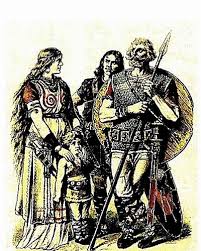 